COLLEGE COUNCIL MEETING AGENDA 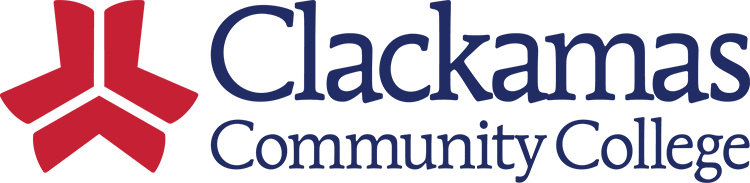 Date: April 21, 2023 | Time: 12:00-1:30PM | Location: ZOOM | Recorder: Kelly Wilshire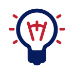          TOPIC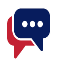 FacilitatorAllotted TimeKey Points Provide 50 words or less on expected outcomeCategoryLand & Labor AcknowledgementVolunteer5 minCollege Council opens with a time of acknowledgement and honor. Discussion Decision Advocacy InformationMeeting MinutesKelly Wilshire2 min.Minutes from the April 7, 2023, meeting have been posted for review; please contact Kelly Wilshire with comments or corrections. Discussion Decision Advocacy InformationUpcoming DEI Office Hosted EventsCasey Layton10 min.Chair Cheryle Kennedy Lecture & Summer Connections. Summer Connections webpage link https://www.clackamas.edu/landing-pages/summer-connection Discussion Decision Advocacy InformationCybersecurity UpdateSaby Waraich10 min.Cybersecurity Awareness training and update on Phishing Simulation results. Discussion Decision Advocacy Information Discussion Decision Advocacy Information Discussion Decision Advocacy InformationAssociation ReportsAssociated Student GovernmentClassifiedAssociate FacultyFull-time FacultyAdministrative/Confidential5 min Discussion Decision Advocacy InformationAnnouncements 5 min Discussion Decision Advocacy Information	       Upcoming Meeting Date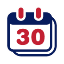 Start TimeEnd time		Location	May 5, 202312:00pm1:30pmZoomMembersDeans, Association Representatives, and two representatives from each division. Employees, students, and public encouraged to attend.Deans, Association Representatives, and two representatives from each division. Employees, students, and public encouraged to attend.Deans, Association Representatives, and two representatives from each division. Employees, students, and public encouraged to attend.